Jahresbericht 2019Riege31. Dezember 2019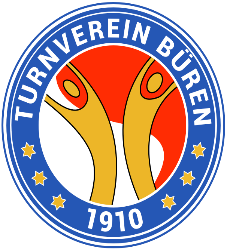 Jahresbericht 2019 RiegeLeitfaden für das Erstellen des Jahresbericht:Dokument öffnenKopfzeile Textfeld Riege: Riegennamen eintragenTitel unterhalb der Kopfzeile Textfeld Riege: Riegennamen eintragenBericht schreibenFalls der Bericht Untertitel hat, unter dem Register Start (oben links) Formatvorlagen (mittig oben) 2_Untertitel als Formatvorlage anwählenBericht fertig geschriebenDatei, Speichern unter, Dateiname: 2019-12-31_Jahresbericht-2019_Riegexx.docxBericht senden an: annika.walser@hotmail.com  andrea.waser@hotmail.ch  
rowa4413@gmail.com  